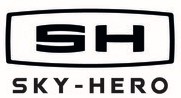 JOB OPENING
MECHANICAL ENGINEER(H/F)_______________________________________January 2022Sky-Hero is a dynamic, flexible, fast-growing company specialized in drones and located in Brussels. At Sky-Hero, we conceive, design, produce and commercialize drones with a target market in civil security. After the successful release and commercialization of a first version of its indoor drone (Loki 1.0), the company has now released the second, much more advanced, version (Loki mk2). Our clients range from Police Special Forces to International Security companies, mountain rescue teams and firefighters. The Loki Mk2 being built as a platform, we are now actively looking for new collaborators, specifically to reinforce our R&D capabilities. In that context, the focus would be on strengthening the company’s Mechanical Engineering activities.Being part of Sky-Hero will enable you to evolve in a flexible and young environment, work on high-tech products with a complete control on the entire development & production process (very few building bricks of our products are outsourced) and in close collaboration with all stakeholders of the product design teams.Job DescriptionAs Mechanical engineer at Sky-Hero you will :Take the responsibility for the mechanical design of one or several new products, from concept to productionCollaborate with the Electronics, Software, Production and Purchasing teamsCoordinate suppliers to achieve on-time development, check part feasibility and solve production issues.Manage prototyping, perform test and evaluation on the productsSupport our manufacturing facilities to solve quality/assembly issuesInitiate improvement of existing productsWhat do we expect from our collaborators?Successful delivery of complex projectsRigor and precision in the execution of all tasks related to mechanical engineeringCapable to work with agility, under pressure, with tight deadline in an ever changing environmentProactive thinking and open-minded discussions with all the stakeholders of the projectNot being afraid to be out of the comfort zone, and be ready to learn new technologiesWork from our offices in Brussels (or partial teleworking), with availabilities to travel (mostly Europe) from time to timeRequirementsMaster’s degree in mechanical engineeringKnowledge of several manufacturing processes (injection moulding, CNC machining...)Minimum 2 years of experience in Product DevelopmentProficiency with at least one CAD software (2D&3D), Autodesk Inventor preferred.Experience with tolerance settings, material selection and prototypingGood problem-solving capabilitiesEnglish proficiency required, French and or Dutch are a plusAny experience with the following is a plus :Basic electronics skills (reading simple schematics, using a multi-meter and oscilloscope)Experience with production managementExperience with UAVsBy joining Sky-Hero, you will be able to grow your talents by undertaking challenging R&D projects in a demanding sector. Our company is people-oriented with an informal environment, close to our final clients. Sky-Hero offers attractive and flexible pay packages, depending on experience and desire of our collaborators. Feel free to send your CV by email to Bastien Le Falher : bastien.lefalher@sky-hero.com